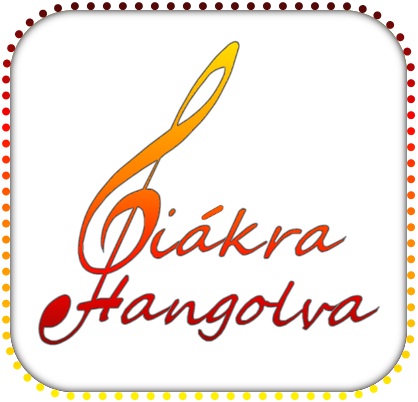  	JELENTKEZÉSI LAPJelentkezési határidő: 2016. március 18. (péntek)Beküldési cím: ifjusag@budapest.huA belinkelt produkciók értékelésének várható időpontja: 2016. március 29. (kedd)Csak a hiánytalanul kitöltött jelentkezési lapotáll módunkban elfogadni!Kérjük jelezd, amennyiben a jelentkezést követően a csapattagok összetételében változás történik!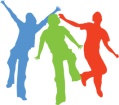 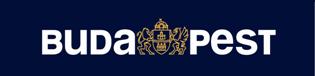 Jelentkező(k) neveJelentkező(k) neveKapcsolattartó e-mail címe, telefonszámaKapcsolattartó e-mail címe, telefonszámaKategóriaKategóriaProdukció címeProdukció címeProdukció szerzőjének neve (dalszerző, író, költő)Produkció szerzőjének neve (dalszerző, író, költő)Produkció koreográfusának neve (tánc esetén mindenképpen szükséges kitölteni) Produkció koreográfusának neve (tánc esetén mindenképpen szükséges kitölteni) Produkcióban résztvevők száma beleértve a zenei kíséretet (a produkcióban csak diákok vehetnek részt!)Produkcióban résztvevők száma beleértve a zenei kíséretet (a produkcióban csak diákok vehetnek részt!)Produkció rövid leírása Produkció rövid leírása Intézmény (iskola, kollégium) neveIntézmény (iskola, kollégium) neveIntézmény (iskola, kollégium) címeIntézmény (iskola, kollégium) címeTechnikai igények, színpadi berendezés (például hangszeres kíséret esetén hangosítás, szék, kottaállvány, mikrofon stb.)Technikai igények, színpadi berendezés (például hangszeres kíséret esetén hangosítás, szék, kottaállvány, mikrofon stb.)Általad hívott vendégek száma a döntőre (maximum 3 fő)Általad hívott vendégek száma a döntőre (maximum 3 fő)A maximum 5 perces produkcióról készült internetre feltöltött videofelvétel webcíme (minden fordulóban ezt kell előadni)A maximum 5 perces produkcióról készült internetre feltöltött videofelvétel webcíme (minden fordulóban ezt kell előadni)Zenei alap (amennyiben szükséges a produkcióhoz) Zenei alap (amennyiben szükséges a produkcióhoz) e-mailhez csatolva kérjük, mp3, wma kiterjesztés minimum 256 kbps minőségben e-mailhez csatolva kérjük, mp3, wma kiterjesztés minimum 256 kbps minőségben Jelentkező aláírásaSzülő, gondviselő aláírása